Тема: Нивелирование трассы.
Литература.  В.Н.Волков «Геодезия», стр. 179-181, 166-169Ответьте на вопросы1. Нивелирование трассы и поперечников2. Постраничный контроль. 3. Полевой контроль нивелирования.
4. Обработка журнала нивелирования5. Увязывание нивелирных ходов6. Понятие о проектировании по профилю.Выполненные задания присылать на электронную почту: valentinaippalitovnabelyh@gmail.comСрок выполнения – 18.12.2020г.Тема письма: Алексанов А., ОЖПХ-211, 17 декабря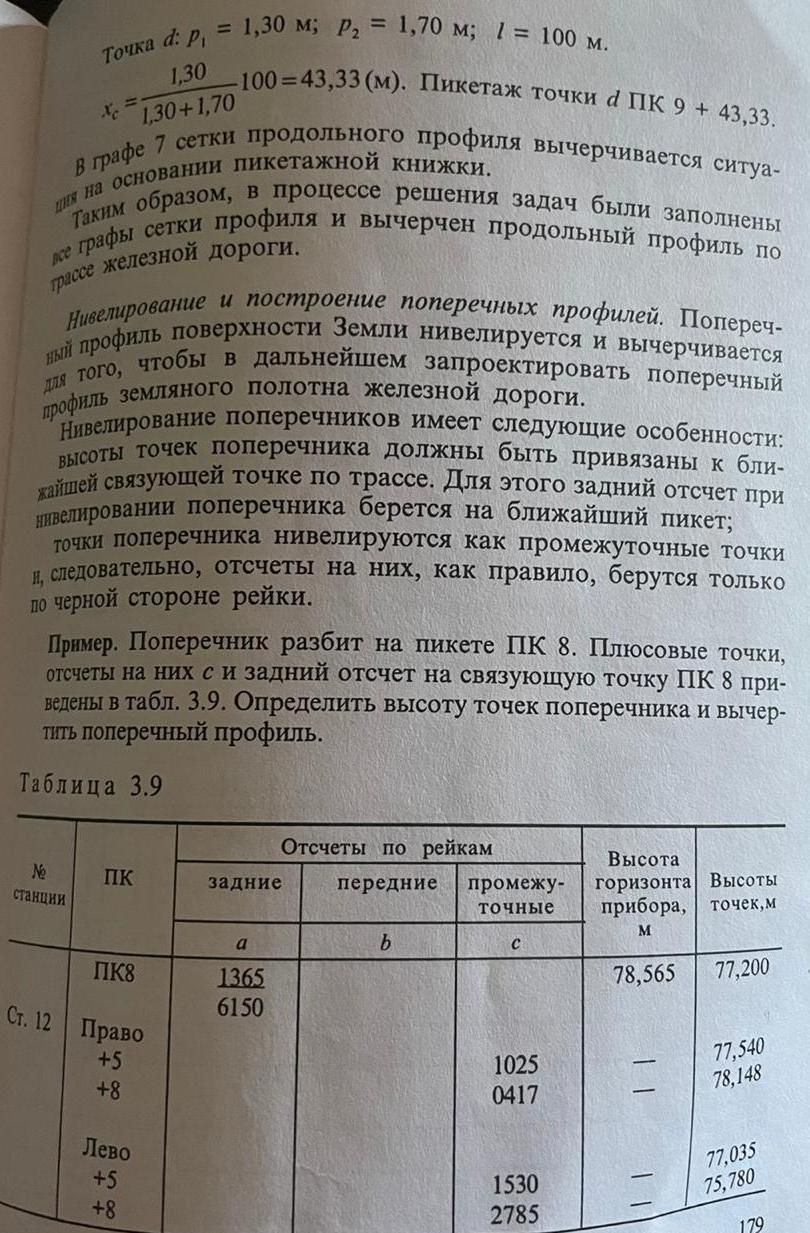 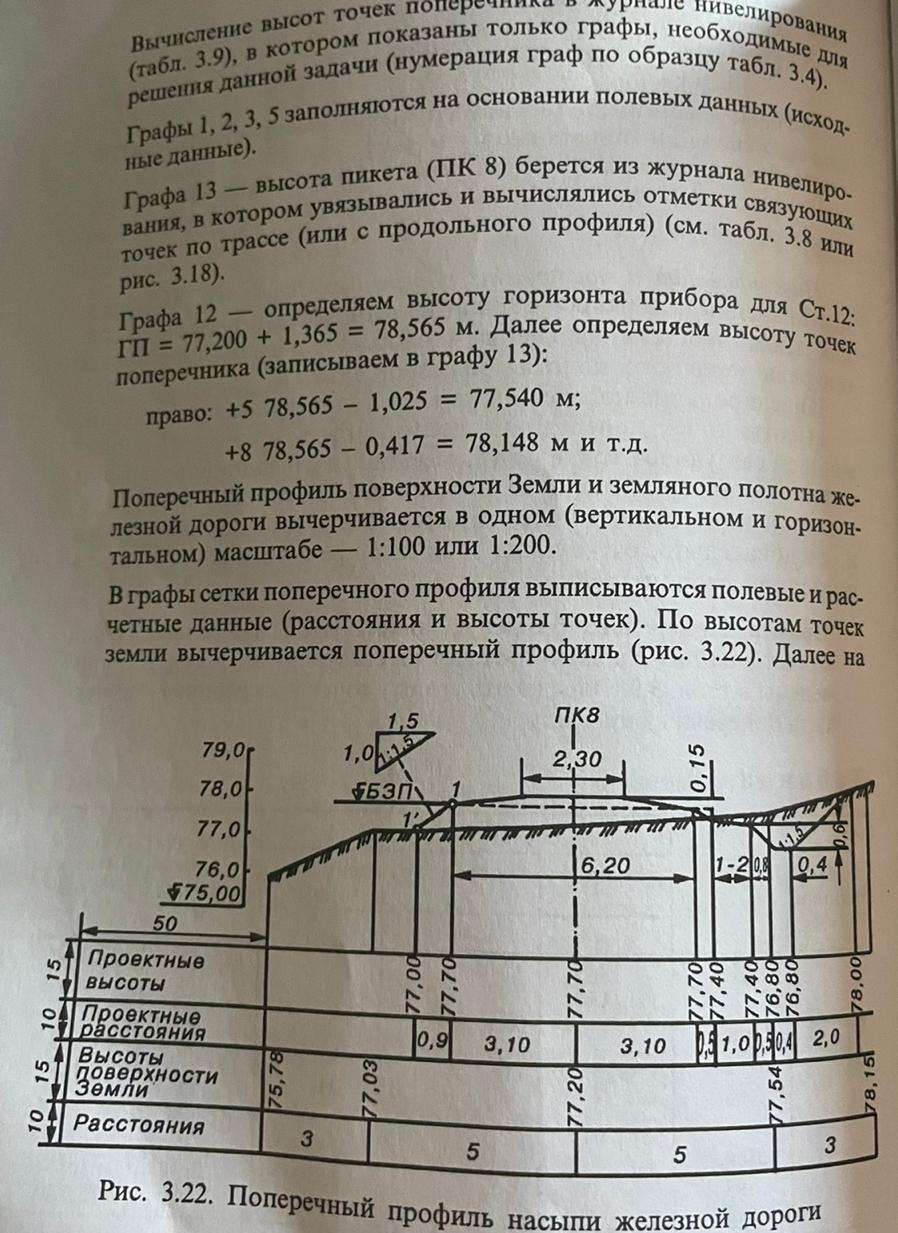 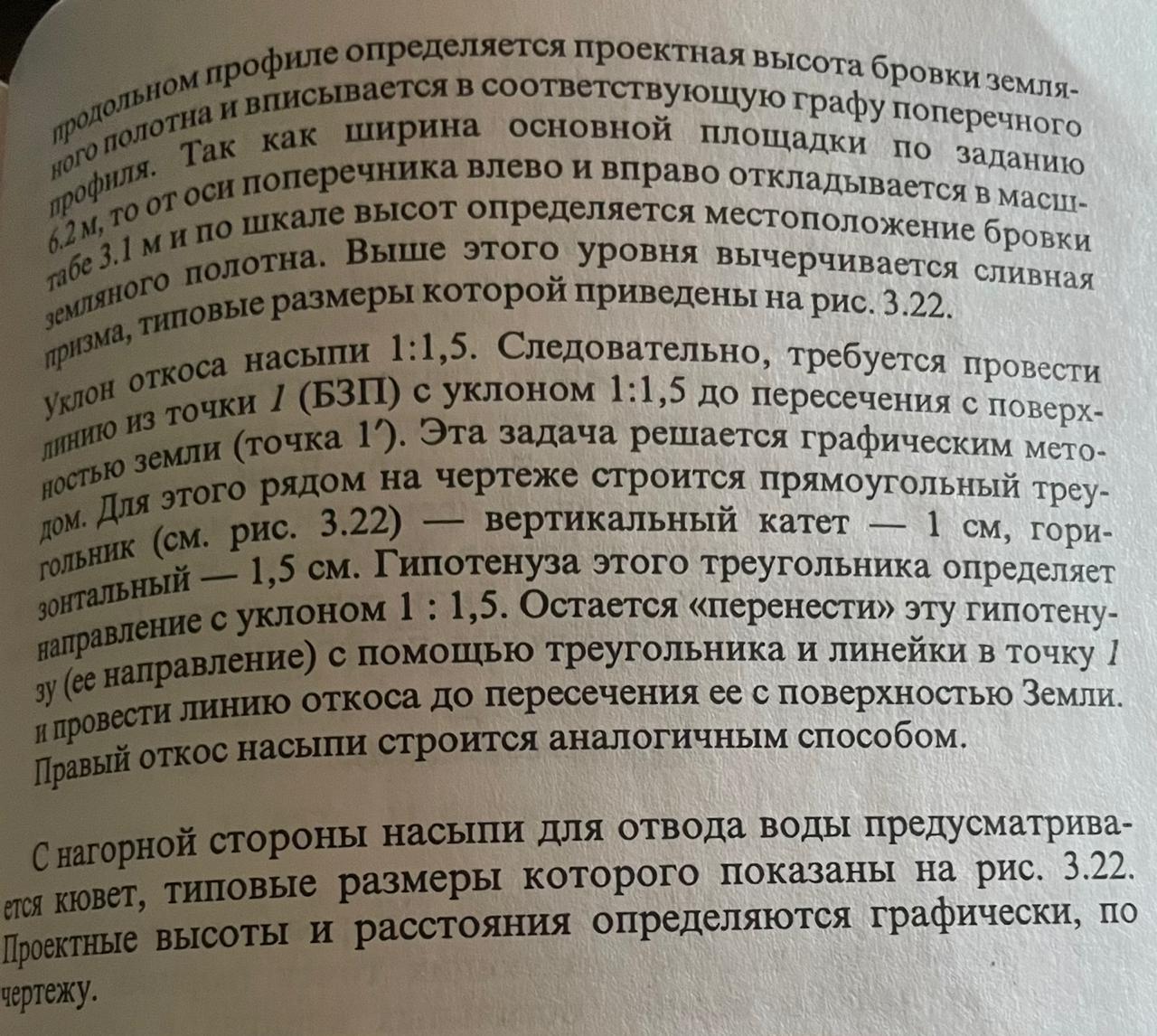 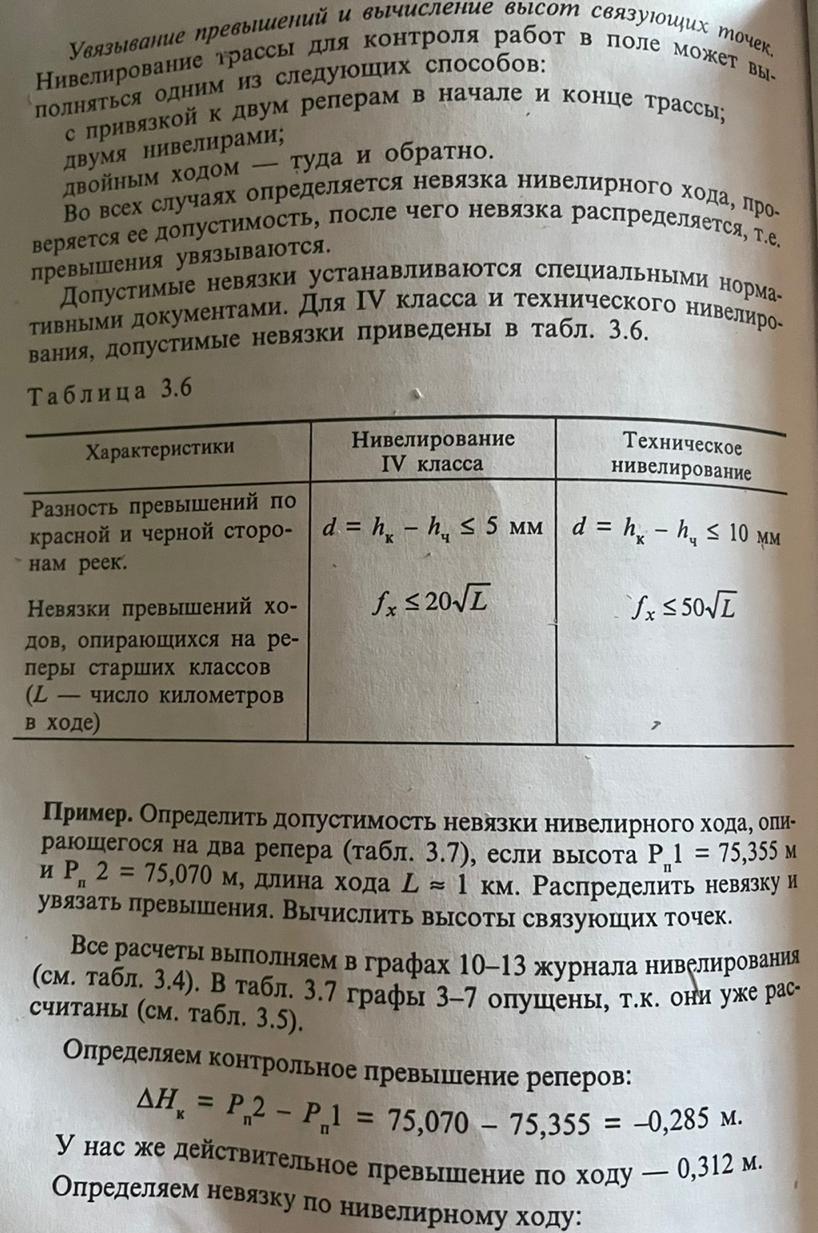 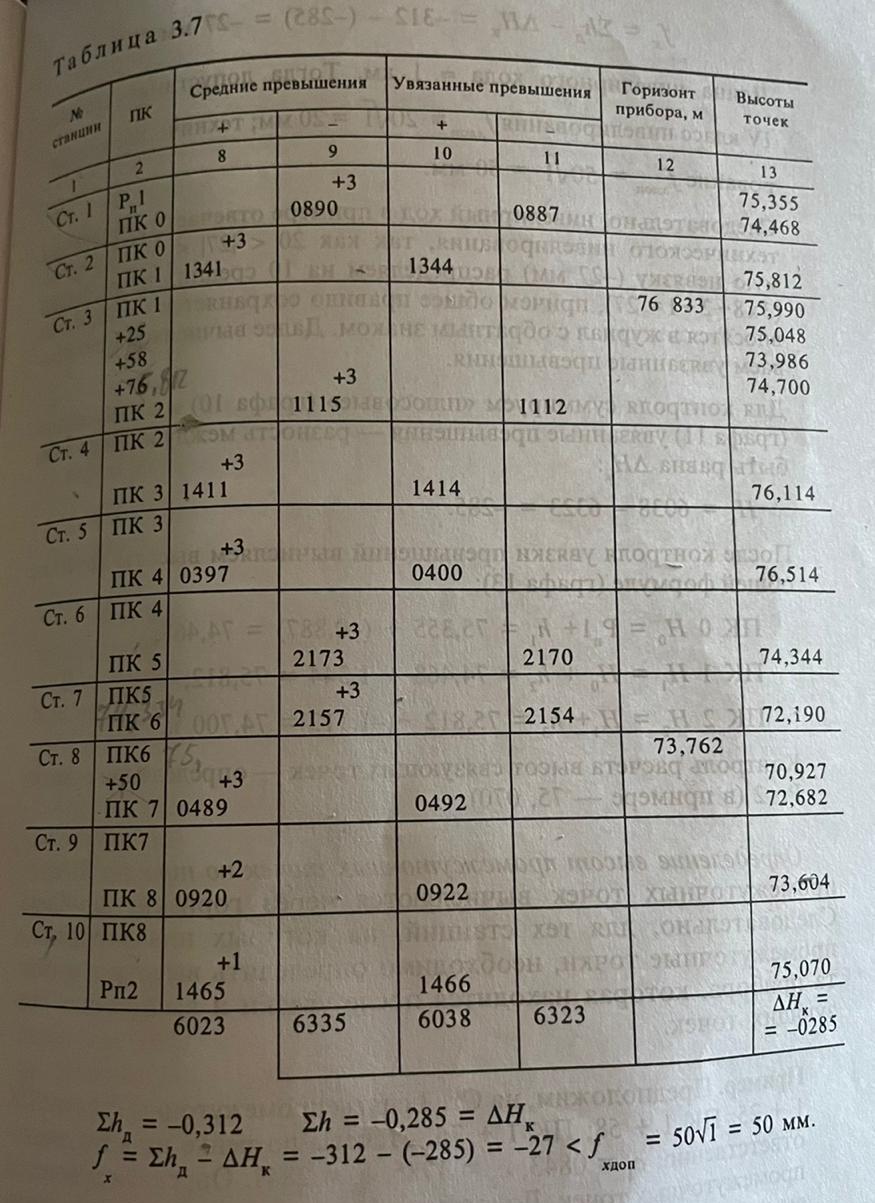 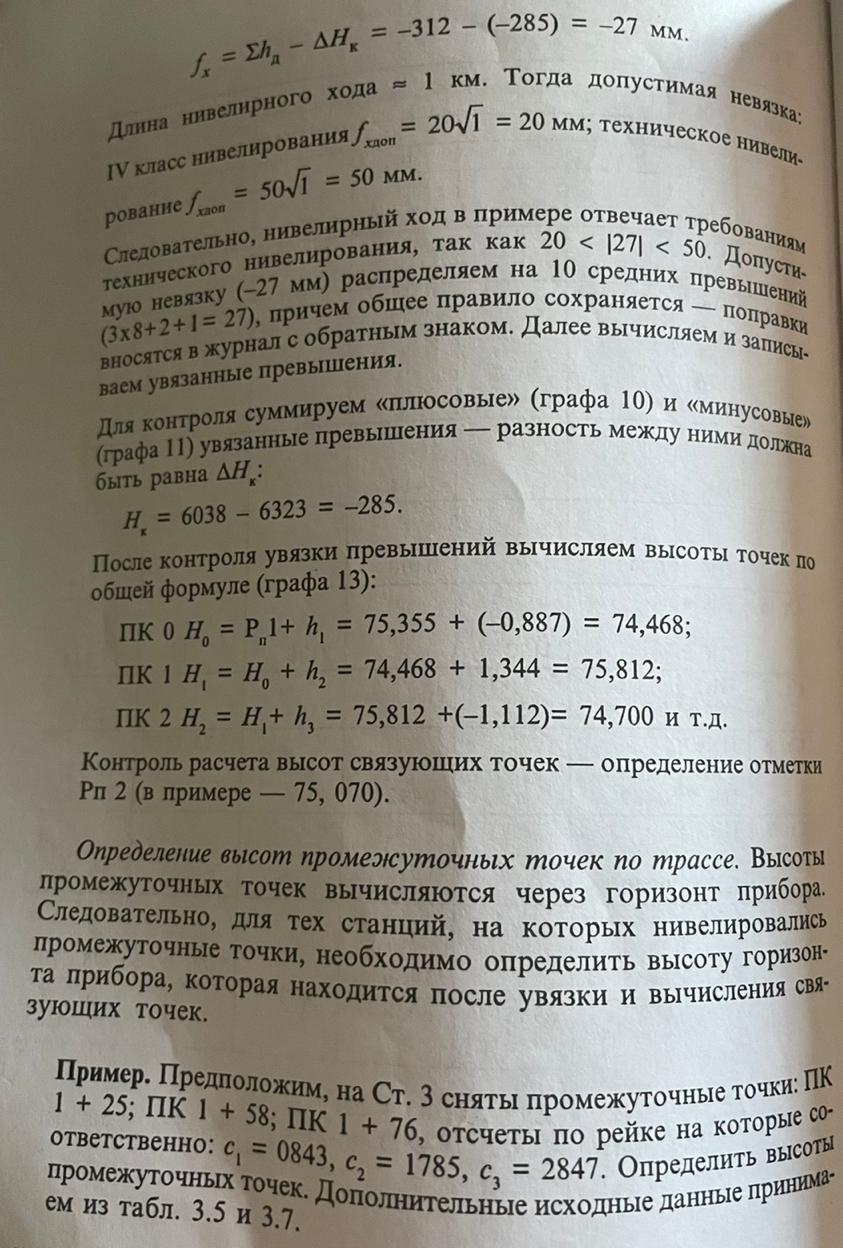 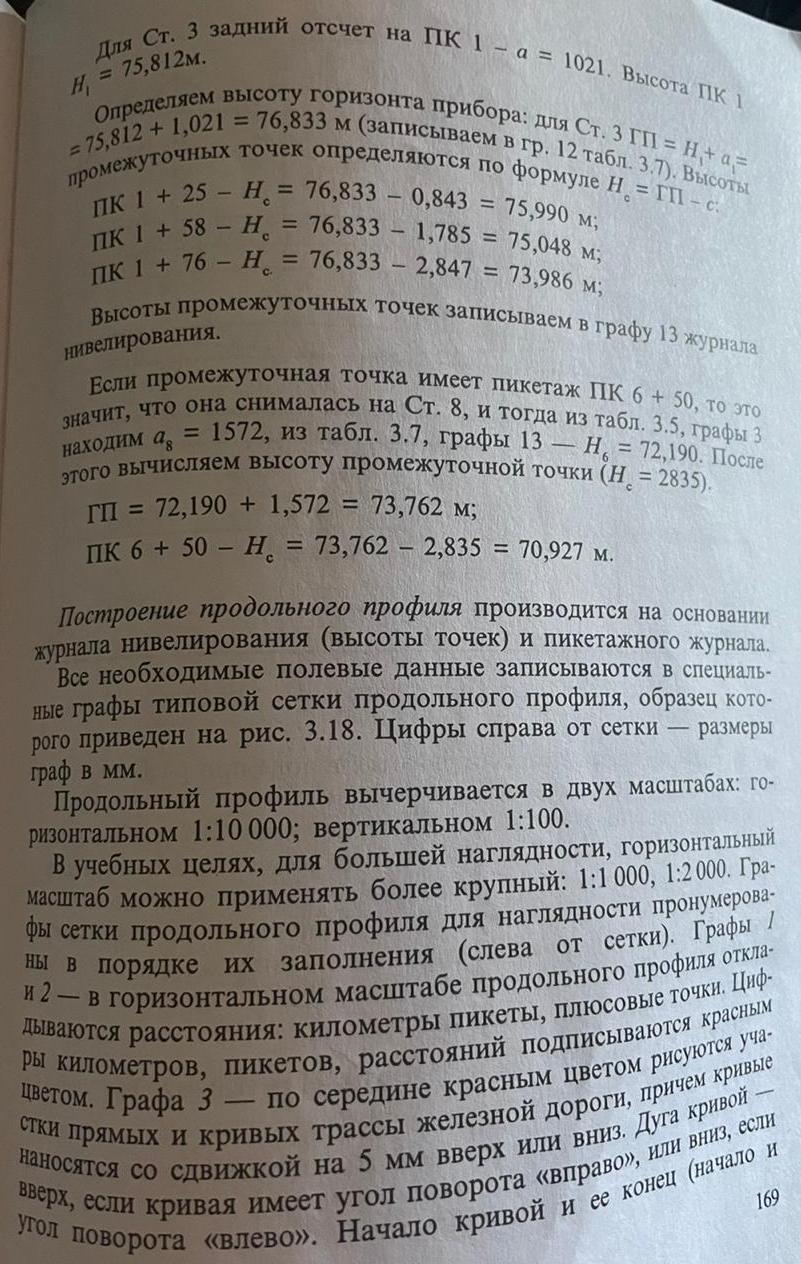 